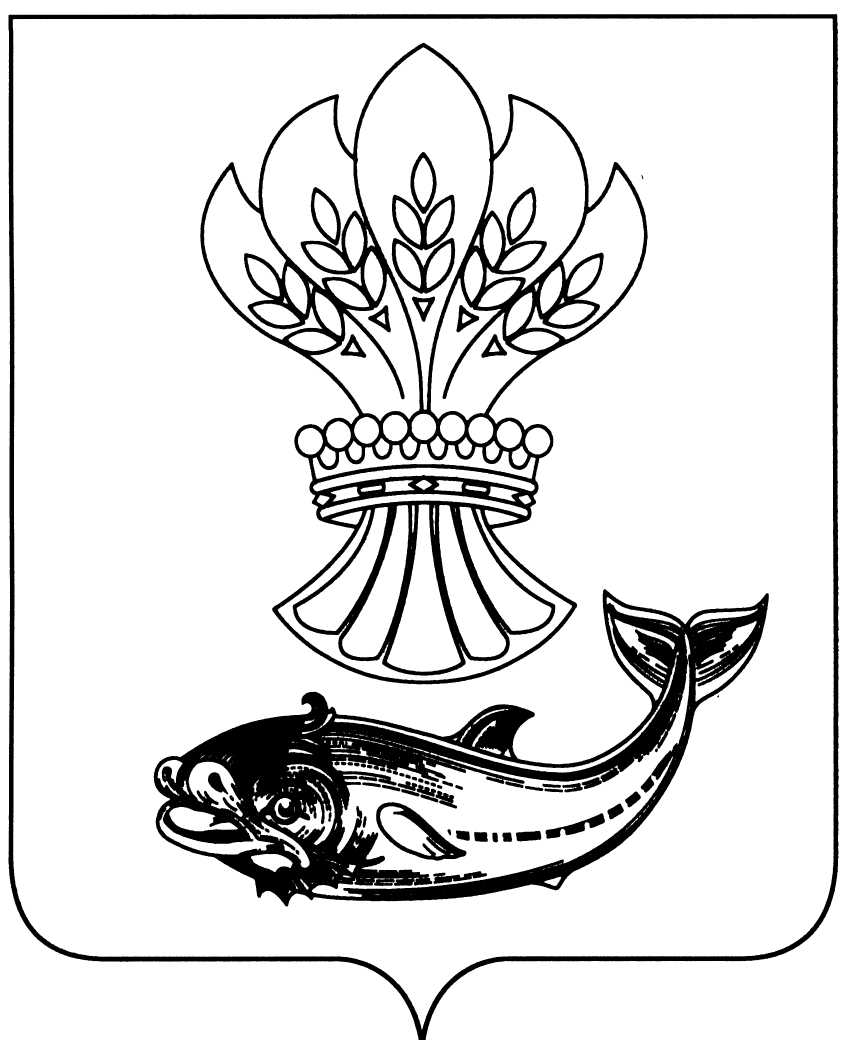 АДМИНИСТРАЦИЯ  ПАНИНСКОГО МУНИЦИПАЛЬНОГО РАЙОНАВОРОНЕЖСКОЙ  ОБЛАСТИП О С Т А Н О В Л Е Н И Еот  15.01.2018 г.  № 07                   р.п. ПаниноВ соответствии с федеральными законами от 21 декабря 1994г. №68-ФЗ «О защите населения и территорий от чрезвычайных ситуаций природного и техногенного характера», от 12 февраля 1998г. №28-ФЗ «О гражданской обороне» от 06 октября 2003г. №131-ФЗ «Об общих принципах организации местного самоуправления в Российской Федерации», от 07 июля 2003г. №126-ФЗ «О связи», постановлением Совета Министров - Правительства Российской Федерации от 01 марта 1993г. №177 «Об утверждении Положения о порядке использования действующих радиовещательных и телевизионных станций для оповещения и информирования населения Российской Федерации в чрезвычайных ситуациях мирного и военного времени», приказами Министерства Российской Федерации по делам гражданской обороны, чрезвычайным ситуациям и ликвидации последствий стихийных бедствий №422, Министерства информационных технологий и связи Российской Федерации №90, Министерства культуры и массовых коммуникаций Российской Федерации  №376 от 25 июля 2006г. «Об утверждении Положения о системах оповещения населения»,  постановлением Правительства Воронежской области от 29.12.2010г. №1161 «О порядке оповещения и информирования населения Воронежской области в чрезвычайных ситуациях мирного и военного времени» и в целях своевременного оповещения и информировании населения Панинского муниципального района о чрезвычайных ситуациях,  администрация Панинского муниципального района п о с т а н о в л я е т:1. Утвердить Положение о порядке  оповещения и информирования населения Панинского муниципального района.2. Постановление администрации Панинского муниципального  района от 22.02.2011  №54 «О своевременном  оповещении и информировании населения Панинского муниципального района» считать утратившим силу.3. Контроль за исполнением настоящего постановления возложить на заместителя главы администрации – начальника отдела по капитальному строительству, газификации, ЖКХ, архитектуре и градостроительству  администрации Панинского муниципального района Мищенко В.И.Глава администрацииПанинского муниципального района       		                                 Н.В. ЩегловУтверждено постановлением администрацииПанинского муниципального районаот ______________ №____ПОЛОЖЕНИЕо порядке оповещения и информирования населенияПанинского муниципального района1. Основные понятия1.1. Специализированные технические средства оповещения и информирования населения в местах массового пребывания людей - это специально созданные технические устройства, осуществляющие прием, обработку и передачу аудио- и (или) аудиовизуальных, а также иных сообщений об угрозе возникновения, о возникновении чрезвычайных ситуаций и правилах поведения населения.1.2. Оповещение населения о чрезвычайных ситуациях - это доведение до населения сигналов оповещения и экстренной информации об опасностях, возникающих при угрозе возникновения или возникновении чрезвычайных ситуаций природного и техногенного характера, а также при ведении военных действий или вследствие этих действий, о правилах поведения населения и необходимости проведения мероприятий по защите.1.3. Информирование населения о чрезвычайных ситуациях - это доведение до населения через средства массовой информации и по иным каналам информации о прогнозируемых и возникших чрезвычайных ситуациях, принимаемых мерах по обеспечению безопасности населения и территорий, приемах и способах защиты, а также проведение пропаганды знаний в области гражданской обороны, защиты населения и территорий от чрезвычайных ситуаций, в том числе обеспечения безопасности людей на водных объектах, и обеспечения пожарной безопасности.1.4. Комплексная система экстренного оповещения населения об угрозе возникновения или о возникновении чрезвычайных ситуаций - это элемент системы оповещения населения о чрезвычайных ситуациях, представляющий собой комплекс программно-технических средств систем оповещения и мониторинга опасных природных явлений и техногенных процессов, обеспечивающий доведение сигналов оповещения и экстренной информации до органов управления единой государственной системы предупреждения и ликвидации чрезвычайных ситуаций и до населения в автоматическом и (или) автоматизированном режимах.1.5. Зона экстренного оповещения населения - это территория, подверженная риску возникновения быстроразвивающихся опасных природных явлений и техногенных процессов, представляющих непосредственную угрозу жизни и здоровью находящихся на ней людей.2. Гласность и информация при оповещении и информировании населения2.1. Информацию в области защиты населения и территорий от чрезвычайных ситуаций составляют сведения о прогнозируемых и возникших чрезвычайных ситуациях, их последствиях, а также сведения о радиационной, химической, медико-биологической, взрывной, пожарной и экологической безопасности на соответствующих территориях.2.2. Информация в области защиты населения и территорий от чрезвычайных ситуаций, а также о деятельности органов местного самоуправления Панинского муниципального района в этой области является гласной и открытой, если иное не предусмотрено законодательством Российской Федерации.2.3. Органы местного самоуправления Панинского муниципального района обязаны оперативно и достоверно информировать население через средства массовой информации, в том числе с использованием специализированных технических средств оповещения и информирования населения в местах массового пребывания людей, и по иным каналам о состоянии защиты населения и территорий от чрезвычайных ситуаций и принятых мерах по обеспечению их безопасности, о прогнозируемых и возникших чрезвычайных ситуациях, о приемах и способах защиты населения от них.2.4. Сокрытие, несвоевременное представление либо представление должностными лицами заведомо ложной информации в области защиты населения и территорий от чрезвычайных ситуаций влечет за собой ответственность в соответствии с законодательством Российской Федерации. 3. Основные принципы оповещения и информирования населения3.1. Мероприятия, направленные на своевременное оповещение и информирование населения проводятся заблаговременно.3.2. Планирование и осуществление мероприятий по своевременному оповещению и информированию населения проводятся с учетом экономических, природных и иных характеристик, особенностей территорий и степени реальной опасности возникновения чрезвычайных ситуаций.3.3. Объем и содержание мероприятий по своевременному оповещению и информированию населения  определяются исходя из принципа необходимой достаточности и максимально возможного использования имеющихся сил и средств, включая силы и средства гражданской обороны.3.4. Своевременное оповещение и информирование населения осуществляется задействованием:- комплекса технических средств местной автоматизированной системы централизованного оповещения (далее – МАСЦО);- технических средств комплексной системы экстренного оповещения населения (далее - КСЭОН);- автоматизированной системы оповещения единой дежурно-диспетчерской службы;- официальных сайтов органов местного самоуправления Панинского муниципального района, созданных в сети Интернет и иных средств массовой информации;- технических средств оповещения локальных систем оповещения населения потенциально опасных объектов;- специализированных технических средства оповещения и информирования населения в местах массового пребывания людей;-  технических средств и сетей подвижной радиотелефонной связи;- специальных транспортных средств с установленными устройствами для подачи специальных световых и звуковых сигналов;-  мобильных (переносных) технических средств оповещения.4. Обязанности органов местного самоуправления Панинского муниципального района в области своевременного оповещения и информирования населения4.1. Осуществляют подготовку и содержание в готовности необходимых сил и средств оповещения для своевременного оповещения и информирования населения Панинского муниципального района, а также подготовку населения о способах и порядке доведения сигналов и информации оповещения.4.2. Осуществляют финансирование мероприятий для своевременного оповещения и информирования населения Панинского муниципального района.4.3. Создают резервы технических средств оповещения населения Панинского муниципального района, в том числе и мобильных.4.4. Содействуют устойчивому функционированию технических средств, каналов и линий связи региональной и локальных систем оповещения, действующих на территории Панинского муниципального района.4.5. Создают и поддерживают в постоянной готовности муниципальные системы оповещения и информирования населения Панинского муниципального района о чрезвычайных ситуациях.4.6. Осуществляют сбор информации в области защиты населения и территорий Панинского муниципального района от чрезвычайных ситуаций и обмен такой информацией.4.7. Обеспечивают, в том числе с использованием комплексной системы экстренного оповещения населения об угрозе возникновения или о возникновении чрезвычайных ситуаций,  своевременное оповещение населения Панинского муниципального района об угрозе возникновения или о возникновении чрезвычайных ситуаций.4.8. Органы местного самоуправления Панинского муниципального района содействуют Главному управлению МЧС России по Воронежской области в предоставлении участков для установки и (или) в установке специализированных технических средств оповещения и информирования населения в местах массового пребывания людей, а также в предоставлении имеющихся технических устройств для распространения продукции средств массовой информации, выделении эфирного времени в целях своевременного оповещения и информирования населения о чрезвычайных ситуациях и подготовки населения в области защиты от чрезвычайных ситуаций.О своевременном оповещении и информировании населения Панинского муниципального района